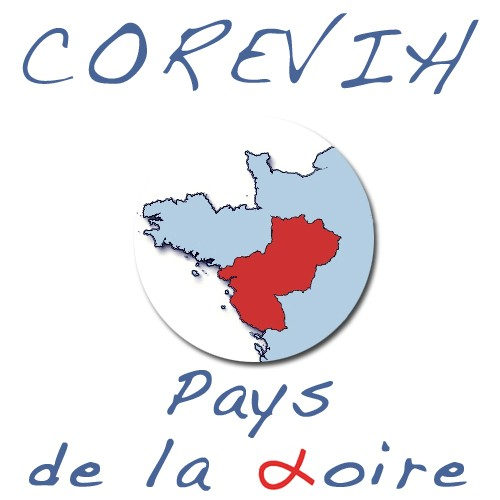 Pièces jointes :PJ 1 Diaporama Les TRODs ARS PdlPJ 2 RU d’informations TRODs COREVIH Pdl 05 avril 2012Sommaire PJ 2 :Cadre  réglementaireObjectifs de l’offre de dépistage par les TRODsQui peut réaliser les TRODs ?L’intérêt et limites des TRODsDossier d’habilitation ARSLes formationsUtilisation des TRODs dans la région des Pays de la LoireProjets envisagés dans la région des Pays de la LoireRéflexions et questionsLe COREVIH et l’ARS des Pays de la Loire encouragent le développement de projets TRODs dans la région.Présentation du contexte des TRODsCf. PJ 1 Diaporama ARS Pdl diapositives 2 et 3Cf. PJ 2 RU d’informations TRODs COREVIH Pdl 05 avril 2012Par rapport au plan national VIH/SIDA - IST 2010 – 2014
AXE 2: Le DépistageSix mesures sont annoncées.Concernant les TRODs voici la mesure :« Mesure 4: dépistage en milieu communautaire – TROD dans structures associatives et « hors les murs »Demande d’habilitation par l’ARS[Uniquement pour les structures qui ne sont pas des établissements de santé]Cf. PJ 1 diaporama ARS Pdl Cf. diapositives 5 à 8Cf. PJ 2 RU d’informations TRODs COREVIH Pdl 05 avril 2012Pour cette demande, il est nécessaire de déposer un dossier auprès de l’agence régionale de santé, pour la région des Pays de la Loire cette demande est adressée au Dr MALLAT.Pour réaliser ce dossier, il est important de suivre l’arrêté point par point.Toute nouvelle demande doit avoir pour objectif de compléter l’offre actuelle, il est important d’être en lien avec le COREVIH Formation nécessaire pour la réalisation des TRODsCf. PJ 2 RU d’informations TRODs COREVIH Pdl 05 avril 2012Comment le COREVIH et l’ARS des Pays de la Loire se positionnent concernant la formation des futurs « Trodeurs » non professionnels de santé ?Trois pistes ont été évoquées :Soutenir des acteurs du territoire à monter une formation pour la région des Pays de LoireParticiper au financement de la formation se déroulant hors du territoire régional pour des acteurs de la région des Pays de la LoireMonter une formation inter-régional – envisager des partenariats inter-COREVIHRemarques et questions diversesCf. PJ 2 RU d’informations TRODs COREVIH Pdl 05 avril 2012	Coût / financement	Un test coûte entre 3 et 5€ selon les fournisseurs et les quantités commandés.	Avec un coût volume/horaire, un test est estimé à 30€. 	Un appel à projet a été ouvert en début d’année 2011 par la direction générale de la santé (DGS).	Un test est valorisé a 25€, les tests qui seront payés par cet appel à projet sont uniquement les tests 	réalisés, les tests achetés non réalisés ne seront pas financés.Retour d’expériencesActions TRODL’association AIDES réalise des actions « TRODs » depuis bientôt un an.	Voici les lieux où des TRODs ont été réalisés :	Stéphane DOUILLARD du Logis de l’Amitié relate :«  Environ deux semaines ont été consacrées à la réalisation de ce dossier.  Il est important de suivre point par point l’arrêté.« La réalisation est facilitée par le lien avec le COREVIH et l’ARS. Il est également possible de se mettre en lien direct avec les laboratoires fabricants ce produit qui peuvent accompagner dans la démarche ». TROD et EHPADLe COREVIH va interroger la direction générale de la santé (DGS) sur le terme «établissement de santé » cité dans l’arrêté concernant la mise en place des TRODs afin de définir de façon précise quels établissements sont concernés.Lors de la réunion un exemple est cité : les établissements d’hébergement des personnes âgées dépendantes (EHPAD), sont-ils considérés comme des établissements de santé, sachant que ce sont des établissements médico-sociaux ?  Les formations de l’association AIDESA titre indicatif, généralement le coût d’une formation organisée par AIDES est de 2000 à 2500€ par jour pour environ 15 personnes. En 2011, 274 volontaires de l’association AIDES [salariés et bénévoles confondus] ont été formés à la réalisation des TRODs.Ethique et TRODsDes interrogations sont soulevées lors de la réunion par rapport à l’éthique, à l’attitude, à l’annonce… lors de la réalisation de TRODs.Les réponses apportées sont que les attitudes, la position, l’éthique sont identiques à celles adoptées avant l’apparition des TRODs. C’est à dire l’éthique d’un « écoutant », la confidentialité, le non jugement… L’association AIDES ajoute que le TROD est un outil pas un objectif, si la personne souhaite échanger mais ne pas réaliser de TROD cela est toujours possible. ANIMATRICE :SECRETAIRE/S DE SEANCE :Audrey BLATIERAudrey BLATIER / Marjolaine BLANDINNOMPRENOMFONCTIONSTRUCTUREBLANDINMarjolainesecrétaireCOREVIHBLATIERAudreycoordinatriceCOREVIHBONNETBénédicteMédecinCHU NANTESBRELIVETGaëlleMédecin du travailGIST LA BAULECABELGUENGaëlVolontaire-militantAIDESCORBINStéphanePrésidentQUAZARDOUILLARDStéphaneInfirmierLe Logis de l’amitiéFAZAL-CHENAIMeryReprésentante des usagersUFC que choisirGOTClaudineVolontaire-militanteAIDESGOURMELENGaëlCoordinateurAIDESHORNSPERGERMarieMission RDR - MilitanteAIDESLECOMPTEDominiqueMédecin du travailGIST Saint NazaireLEROYMartinePrésidentePlanning familial Pays de la LoireMAÏGAHélèneMédecinPlanning familial 44MAILLARDAgnèsPrésidentePlanning familial 72MALLATÉricMédecinARS Pays de la LoireMARCHANDCatherineCoordinatrice santé villeVille de Saint NazaireMETAYERMartineMédecin directeurCPEF 53 – CG 53NERZICEtiennePrésidentEspace des usagers CHU de NANTESPERRIGAUDCatherineGynécologueMFPFPOIRIERYvanMédecinCFPD 85RAMBAUD-GRESLIERFlorenceChargée de missionCOREVIHPublic viséDptLieuxInformations supplémentairesHSH/ Gay85-44Plages naturistes gays En partenariat avec le CLGBT [Centre Lesbien Gay Bi et Trans] de NANTESMigrants44Association médecins du monde [MDM]En partenariat avec MDM lors de permanencesHSH/ Gay44Lieux de rencontres extérieurs pour les hommes ayant des relations sexuelles avec d’autres hommes [LRE HSH]En partenariat avec l’association SIS délégation Bretagne Pays de la LoireHSH/ Gay49Angers – lors du CarnavalEn partenariat avec QUAZAR - 1ère réalisation d’une action dans un contexte de milieu festif, bon déroulement de cette action pas de réticences du public HSH/ GayBars Gay